ООО «Институт профилактики»__________________________________________________________________Адрес (место нахождения): 117303 Город Москва, Балаклавский проспект, дом 33, строение 2
Почтовый адрес: 117152 Москва, Загородное шоссе, дом 7, корпус 5, строение 1ОГРН 1065074065935, ИНН/КПП 5036074943 Сайт: институт-профилактики.рф Телефон: (495) 542-64-37 Эл. почта: institut03@yandex.ruПРИКАЗ об утверждении программы дополнительного профессионального образования в соответствии со статьёй 76 Федерального закона "Об образовании в Российской Федерации" от 29.12.2012 N 273-ФЗ, Приказом Министерства образования и науки РФ от 1 июля 2013 г. N 499
"Об утверждении Порядка организации и осуществления образовательной деятельности по дополнительным профессиональным программам", в связи с повышением требований к уровню квалификации слушателей и необходимостью освоения современных методов решения профессиональных задач, закрепления теоретических знаний, полученных при освоении программ профессиональной переподготовки или повышения квалификации, для изучения передового опыта, приобретения профессиональных и организаторских навыков для выполнения обязанностей по занимаемой должностип р и к а з ы в а ю:         Утвердить следующую дополнительную образовательную профессиональную программу:Программа повышения квалификации «Деятельность медицинской сестры перевязочного кабинета», 36 ч.30.04.2020	Генеральный директор:	А.В. Ковтун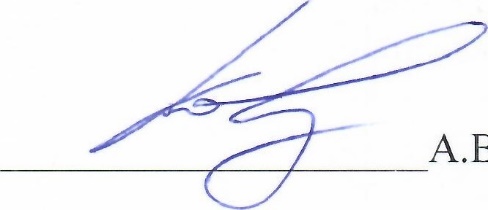 ООО «Институт профилактики»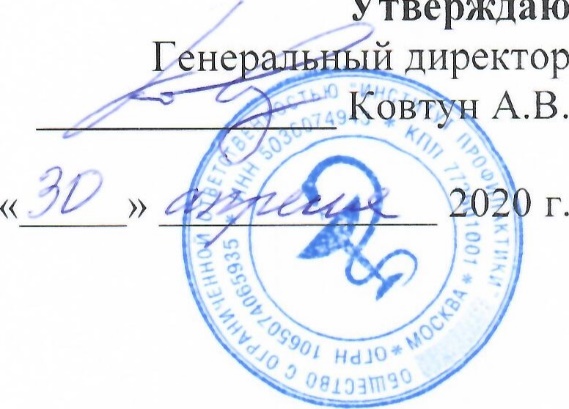 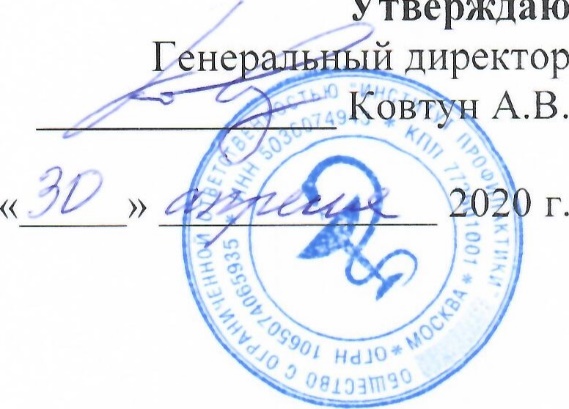 ПРОГРАММАповышения квалификации«ДЕЯТЕЛЬНОСТЬ МЕДИЦИНСКОЙ СЕСТРЫ ПЕРЕВЯЗОЧНОГО КАБИНЕТА»  36 а\чочно-заочнаяМосква-2020 ПРОГРАММА ПОВЫШЕНИЯ КВАЛИФИКАЦИИ «Деятельность медицинской сестры перевязочного кабинета», 36 а\ч.АННОТАЦИЯ    Дополнительная профессиональная программа повышения квалификации «Деятельность медицинской сестры перевязочного кабинета» (далее – Программа) представляет собой форму обучения, при которой Слушатель осваивает образовательную программу  под руководством преподавателя Института, при этом для самоподготовки имеет возможность использовать дистанционную платформу на сайте http://dist.profnauka.ru  и включающей в себя: учебно-методическую документацию, определяющую требования к содержанию и уровню подготовки Слушателя, виды учебных занятий по реализации учебного процесса, руководство самостоятельной работой слушателей и формы контроля по данному курсу.     Программа предназначена для подготовки специалистов со средним медицинским образованием. Программа призвана дать слушателям умение самостоятельно выполнять все работы, предусмотренные требованиями законов и подзаконных актов, в соответствии с техническими требованиями и нормами, установленными в отношении порядка оказания медицинской помощи.     Группы комплектуются из числа медицинских работников, имеющих среднее медицинское образование.Совершенствуемые компетенции: -способность и готовность представлять информацию в понятном для пациента виде, объяснять ему суть вмешательств  способность и готовность осуществлять лечебно-диагностические вмешательства, взаимодействуя с участниками лечебного процесса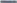 -способность и готовность вести утвержденную медицинскую документацию.Планируемые результаты обучения:В результате освоения дополнительной профессиональной программы обучающиеся должны знать: -нормативные, правовые и локальные акты, регламентирующие профессиональную деятельность медицинской сестры перевязочного кабинета медицинской организации   основы профилактики инфекций, связанных с оказанием медицинской помощи 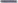 -санитарно-эпидемиологические требования к организации работы перевязочного кабинета медицинской организации-правила и порядок получения, учета, хранения и применения лекарственных препаратов и медицинских изделий для проведения перевязок-функции и порядок действий медицинской сестры при проведении перевязок пациентам -основы десмургии и иммобилизации -требования к условиям забора, хранения и транспортировки в лаборатории биологического материала пациента, взятого во время перевязки -правила проведения мониторинга состояния пациента в процессе перевязок.В результате освоения дополнительной профессиональной программы обучающиеся должны уметь:-предоставлять пациенту информацию о предстоящем медицинском вмешательстве и получать согласие на его проведение -организовать рабочее место и безопасную среду в перевязочном кабинете медицинской организации в соответствии с нормативными требованиями -обеспечивать получение, учет, хранение и применение лекарственных препаратов и медицинских изделий для проведения перевязок пациентам -собирать, подготавливать и размещать наборы инструментов, расходные материалы, лекарственные препараты для выполнения перевязок пациентам -осуществлять ассистирование врачу при проведении хирургических перевязок и проводить наложение повязок пациентам -проводить по назначению врача или ассистировать врачу при взятии биологического материала пациента для лабораторных исследований во время перевязки, обеспечивать условия хранения и транспортировки биологического материала пациента -осуществлять динамическое наблюдение за состоянием и самочувствием пациента во время перевязок и информировать лечащего врача об изменении состояния пациента- обеспечивать личную и общественную инфекционную безопасность при выполнении перевязок пациентам -заполнять медицинскую документацию, учетные формы, в том числе в форме электронного документа   Особенности электронного обучения: занятия проводятся в формате электронного обучения (онлайн-курс) на базе Образовательного портала http://dist.profnauka.ru. Вход и идентификация обучающихся осуществляется по индивидуальному логину и паролю в личном кабинете.      В процессе обучения слушатели изучают лекционный материал в текстовом формате, промежуточная аттестация проводится в форме онлайн-тестирования. Результаты обучения отображаются в личном кабинете. Для освоения учебного материала в формате онлайн-курса слушателям необходимо иметь компьютер (планшет) с выходом в информационно-телекоммуникационную сеть «Интернет».   Итоговая аттестация: проводится в форме онлайн-тестирования. В результате успешного освоения дополнительной профессиональной программы повышения квалификации выдается документ установленного образца - Удостоверение о повышении квалификации.УЧЕБНЫЙ ПЛАНпрограммы повышения квалификацииЦель обучения: качественное совершенствование компетенций, необходимых для организации деятельности медицинской сестры перевязочного кабинета медицинской организации.Программа повышения квалификации для среднего медицинского персонала по следующим специальностям:Основная: Сестринское делоДополнительные:Общая практикаМедико-социальная помощьКатегория слушателей: Сестринское дело Форма обучения: очно-заочное обучение с элементами электронного обучения на основе дистанционных образовательных технологий.Срок обучения: 36 академических часов (6 дней)Режим занятий: в соответствии с утвержденным графиком.№п/пНаименование темКоличество часовКоличество часовКоличество часовКоличество часов№п/пНаименование темвсегоЛекции ПрактикиФорма контроляОрганизация деятельности медицинской сестры перевязочного кабинета: должностные обязанности, основные направления деятельности, современные требования к оснащению и оборудованию асептических (чистых) и гнойных перевязочных кабинетов,  программы психологической коррекции страха.44тестОсновные аспекты инфекционной безопасности и инфекционного контроля в перевязочном кабинете.440Базовые концепции асептики и антисептики в работе медицинской сестры перевязочного кабинета. Современные способы гигиенической и хирургической обработки642Современные антисептики - выписывание, учёт и хранение антисептиков, дезинфектантов и стерилянтов.422Технологии и стандарты выполнения простых медицинских услуг хирургического профиля. Современные интерактивные перевязочные средства и раневые покрытия. 422Перевязки-виды, особенности наложения; подготовка наборов хирургического инструментария и ассистирование при проведении хирургических перевязок220Отработка	сестринских манипуляций: выполнение перевязок при нарушениях целостности кожных покровов и при гнойных заболеваниях кожи и подкожной клетчатки;составление набора общего и специального хирургического инструмента; обработка рук на гигиеническом и хирургическом уровне, надевание стерильного халата и стерильных перчаток, накрытие стерильного стола.880ИТОГОВЫЙ ТЕСТ66Онлайнтеститого36